Муниципальное автономное общеобразовательное учреждение «Прииртышская средняя общеобразовательная школа»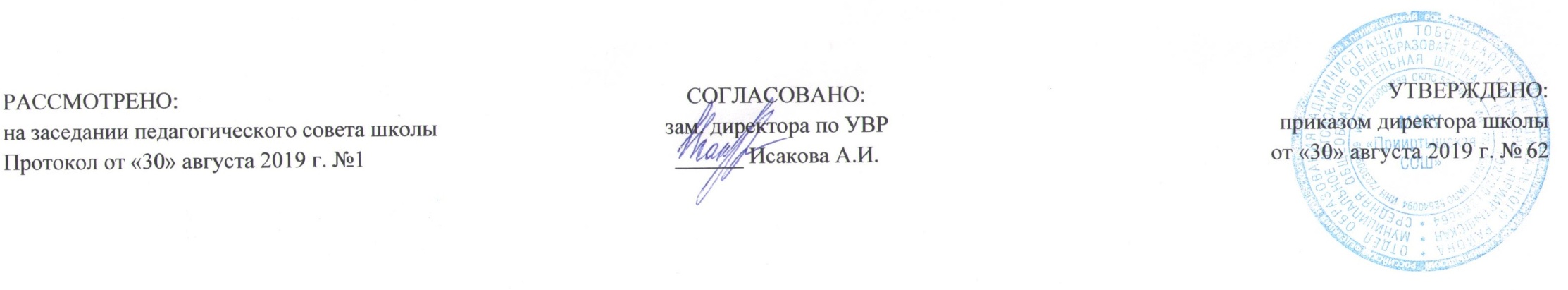 РАБОЧАЯ ПРОГРАММА по литературному чтениюдля 3 классана 2019 - 2020 учебный годПланирование составлено в соответствии 	ФГОС НОО                                                                                                                                                                              Составитель программы:                                                                                                                                                                                                   Якубова Лариса Равильевна                                                                                                                                                                                                 учитель начальных классов высшей квалификационной категориип. Прииртышский2019 год   Планируемые результаты освоения учебного предмета «Литературное чтение»1) понимание литературы как явления национальной и мировой культуры, средства сохранения и передачи нравственных ценностей и традиций;2) осознание значимости чтения для личного развития; формирование представлений о мире, российской истории и культуре, первоначальных этических представлений, понятий о добре и зле, нравственности; успешности обучения по всем учебным предметам; формирование потребности в систематическом чтении;3) понимание роли чтения, использование разных видов чтения (ознакомительное, изучающее, выборочное, поисковое); умение осознанно воспринимать и оценивать содержание и специфику различных текстов, участвовать в их обсуждении, давать и обосновывать нравственную оценку поступков героев;4) достижение необходимого для продолжения образования уровня читательской компетентности, общего речевого развития, то есть овладение техникой чтения вслух и про себя, элементарными приемами интерпретации, анализа и преобразования художественных, научно-популярных и учебных текстов с использованием элементарных литературоведческих понятий;5) умение самостоятельно выбирать интересующую литературу; пользоваться справочными источниками для понимания и получения дополнительной информации.Виды речевой и читательской деятельностиОбучающиеся научатся:читать вслух бегло, осознанно, без искажений, выразительно, передавая своё отношение к прочитанному, выделяя при чтении важные по смыслу слова, соблюдая паузы между предложениями и частями текста;осознанно выбирать виды чтения (ознакомительное, выборочное, изучающее, поисковое) в зависимости от цели чтения;понимать смысл традиций и праздников русского народа, сохранять традиции семьи и школы, осмысленно готовиться к национальным праздникам; составлять высказывания о самых ярких и впечатляющих событиях, происходящих в дни семейных праздников, делиться впечатлениями о праздниках с друзьями и товарищами по классу;употреблять пословицы и поговорки в диалогах и высказываниях на заданную тему;наблюдать, как поэт воспевает родную природу, какие чувства при этом испытывает;рассуждать о категориях добро и зло, красиво и некрасиво, употреблять данные понятия и их смысловые оттенки в своих оценочных высказываниях; предлагать свои варианты разрешения конфликтных ситуаций;пользоваться элементарными приёмами анализа текста; составлять краткую аннотацию (автор, название, тема книги, рекомендации к чтению) на художественное произведение по образцу;самостоятельно читать произведение, понимать главную мысль; соотносить главную мысль произведения с пословицей или поговоркой; понимать, позицию какого героя произведения поддерживает автор, находить этому доказательства в тексте;задавать вопросы по прочитанному произведению, находить на них ответы в тексте; находить эпизод из прочитанного произведения для ответа на вопрос или подтверждения собственного мнения;делить текст на части; озаглавливать части, подробно пересказывать, опираясь на составленный под руководством учителя план;находить книги для самостоятельного чтения в библиотеках (школьной, домашней, городской, виртуальной и др.); при выборе книг и поиске информации опираться на аппарат книги, её элементы; делиться своими впечатлениями о прочитанных книгах, участвовать в диалогах и дискуссиях о них;пользоваться тематическим каталогом в школьной библиотеке.Обучающиеся получат возможность научиться:понимать значимость произведений великих русских писателей и поэтов (Пушкина, Толстого, Чехова, Тютчева, Фета, Некрасова и др.) для русской культуры;выбирать при выразительном чтении интонацию, темп, логическое ударение, паузы, особенности жанра (сказка сказывается, стихотворение читается с чувством, басня читается с сатирическими нотками и пр.);читать вслух бегло, осознанно, без искажений, интонационно объединять слова в предложении и предложения в тексте, выражая своё отношение к содержанию и героям произведения;пользоваться элементарными приёмами анализа текста с целью его изучения и осмысления; осознавать через произведения великих мастеров слова их нравственные и эстетические ценности (добра, мира, терпения, справедливости, трудолюбия); эстетически воспринимать произведения литературы, замечать образные выражения в поэтическом тексте, понимать, что точно подобранное автором слово способно создавать яркий образ;участвовать в дискуссиях на нравственные темы; подбирать примеры из прочитанных произведений, доказывая свою точку зрения;формулировать один вопрос проблемного характера к изучаемому тексту; находить эпизоды из разных частей прочитанного произведения, доказывающие собственное мнение о проблеме;делить текст на части, подбирать заголовки к ним, составлять самостоятельно план пересказа, продумывать связки для соединения частей;находить в произведениях средства художественной выразительности;готовить проекты о книгах и библиотеке; участвовать в книжных конференциях и выставках; пользоваться алфавитным и тематическим каталогом в библиотеке;пересказывать содержание произведения подробно, выборочно и кратко, опираясь на самостоятельно составленный план; соблюдать при пересказе логическую последовательность и точность изложения событий; составлять план, озаглавливать текст; пересказывать текст, включающий элементы описания (природы, внешнего вида героя, обстановки) или рассуждения.Творческая деятельностьОбучающиеся научатся:сочинять самостоятельно произведения малых жанров устного народного творчества в соответствии с жанровыми особенностями и индивидуальной задумкой;писать небольшие по объёму сочинения и изложения о значимости чтения в жизни человека по пословице, по аналогии с прочитанным текстом – повествованием;пересказывать содержание произведения от автора, от лица героя;сказывать русские народные сказки, находить в них непреходящие нравственные ценности, осознавать русские национальные традиции и праздники, описываемые в народных сказках.Обучающиеся получат возможность научиться:составлять рассказы об особенностях национальных праздников и традиций на основе прочитанных произведений (фольклора, летописей, былин, житийных рассказов);подбирать материалы для проекта, записывать пословицы, поговорки, мудрые мысли известных писателей, учёных по данной теме, делать подборку наиболее понравившихся, осмысливать их, возводить в принципы жизни; готовить проекты на тему праздника («Русские национальные праздники», «Русские традиции и обряды», «Православные праздники на Руси» и др.); участвовать в литературных викторинах, конкурсах чтецов, литературных праздниках, посвящённых великим русским поэтам; участвовать в читательских конференциях;писать отзыв на прочитанную книгу.Литературоведческая пропедевтикаОбучающиеся научатся:понимать особенности стихотворения: расположение строк, рифму, ритм;определять героев басни, характеризовать их, понимать мораль и разъяснять её своими словами; соотносить с пословицами и поговорками;понимать, позицию какого героя произведения поддерживает автор, находить доказательства этому в тексте; l осмысливать специфику народной и литературной сказки, рассказа и басни, лирического стихотворения; различать народную и литературную сказки, находить в тексте доказательства сходства и различия;находить в произведении средства художественной выразительности.Обучающиеся получат возможность научиться:сравнивать, сопоставлять, делать элементарный анализ различных текстов, используя ряд литературоведческих понятий (фольклорная и авторская литература, структура текста, герой, автор) и средств художественной выразительности (сравнение, олицетворение, метафора);определять позиции героев и позицию автора художественного текста;создавать прозаический или поэтический текст по аналогии на основе авторского текста, используя средства художественной выразительности.Содержание учебного предмета «Литературное чтение»Самое великое чудо на свете (5 часа)Знакомство с названием раздела. Прогнозирование содержания раздела. Рукописные книги Древней Руси. Первопечатник Иван Фёдоров. Фотографии, рисунки, текст - объекты для получения необходимой информации. Подготовка сообщения о первопечатнике Иване Фёдорове.Устное народное творчество (15 часов)Знакомство с названием раздела. Прогнозирование содержания раздела. Русские народные песни. Обращение к силам природы. Лирические народные песни. Шуточные народные песни. Докучные сказки. Сочинение докучных сказок. Произведения прикладного искусства: гжельская и хохломская посуда, дымковская и богородская игрушка. Русские народные сказки «Сестрица Алёнушка и братец Иванушка», «Иван-царевич и Серый Волк», «Сивка – Бурка». Особенности волшебной сказки. Деление текста на части. Составление плана сказки. Характеристика героев сказки. Иллюстрации к сказке В. Васнецова и И. Билибина. Сравнение художественного и живописного текстов.Проект: «Сочиняем волшебную сказку». Оценка достижений.  Поэтическая тетрадь (16 часов)Знакомство с названием раздела. Прогнозирование содержания раздела. Русские поэты XIX - XX веков. Ф. И. Тютчев «Листья». Звукопись, её художественно-выразительное значение. Олицетворение – средство художественной выразительности. Сочинение - миниатюра «О чём расскажут осенние листья».А. А. Фет «Мама! Глянь-ка из окошка…». «Зреет рожь над жаркой нивой». Картины природы. Эпитеты – слова, рисующие картины природы.Выразительное чтение стихотворения.И. С. Никитин «Встреча зимы». Заголовок стихотворения. Подвижные картины природы. Олицетворение как приём создания картины природы. Подготовка сценария утренника «Первый снег».И. З. Суриков «Детство», «Зима». Сравнение как средство создания картины природы в лирическом стихотворении.Н.А. Некрасов «Не ветер бушует над бором». Повествовательное произведение в стихах «Дедушка Мазай и зайцы». Авторское отношение к герою. Оценка достижений. Великие русские писатели (26 часов) Знакомство с названием раздела. Прогнозирование содержания раздела.А. С. Пушкин. Подготовка сообщения «Что интересного я узнал о жизни А. С. Пушкина».Лирические стихотворения. Настроение стихотворения. Средства художественной выразительности: эпитет, сравнение. Звукопись, её выразительное значение. Приём контраста как средство создания картин.«Сказка о царе Салтане…». Тема сказки. События сказочного текста. Сравнение народной и литературной сказок. Особенности волшебной сказки. Герои литературной сказки. Нравственный смысл сказки А. С. Пушкина. Рисунки И. Билибина к сказке. Соотнесение рисунков с художественным текстом, их сравнение. И. А. Крылов. Подготовка сообщения о И. А. Крылове на основе статьи учебника. Книг о Крылове. Скульптурный портрет И. А. Крылову. Басни И. А. Крылова. Мораль басен. Нравственный урок читателю. Герои басни. Характеристика героев на основе их поступков. Инсценирование басни.М. Ю. Лермонтов. Статья В. Воскобойникова. Подготовка сообщения на основе статьи.Лирические стихотворения. Настроение стихотворения. Подбор музыкального сопровождения к лирическому стихотворению. Сравнение лирического текста и произведения живописи.Л. Н. Толстой. Детство Л. Н. Толстого. Из воспоминаний писателя. Подготовка сообщения о жизни и творчестве писателя. Рассказы Л. Н. Толстого. Тема и главная мысль рассказа. Составление различных вариантов плана. Сравнение рассказов (Тема. Главная мысль. События. Герои). Рассказ – описание. Особенности прозаического лирического текста. Средства художественной выразительности в прозаическом тексте.   Текст-рассуждение. Сравнение текста-рассуждения и текста-описания.Оценка достижений. Литературные сказки (8 часов)Знакомство с названием раздела. Прогнозирование содержания раздела.Д. Н. Мамин - Сибиряк «Алёнушкины сказки». Присказка. Сравнение литературной и народной сказок. Герои сказок. Характеристика героев сказок. Нравственный смысл сказки.В. М. Гаршин «Лягушка-путешественница». Герои сказки. Характеристика героев сказки. Нравственный смысл сказки.В. Ф. Одоевский «Мороз Иванович». Сравнение народной и литературной сказок. Герои сказки. Сравнение героев сказки. Составление плана сказки. Подробный и выборочный пересказ сказки.Оценка достижений.Были и небылицы (9 часов) Знакомство с названием раздела. Прогнозирование содержания раздела.М. Горький «Случай с Евсейкой». Приём сравнения – основной приём описания подводного царства. Творческий пересказ, сочинение продолжения сказки.К. Г. Паустовский «Растрёпанный воробей». Определение жанра произведения.  Герои произведения. Характеристика героев.А. И. Куприн «Слон». Основные события произведения. Составление различных вариантов плана. Пересказ. Оценка достижений.Поэтическая тетрадь (6 часов). Знакомство с названием раздела. Прогнозирование содержания раздела.Саша чёрный. Стихи о животных. Средства художественной выразительности. Авторское отношение к изображаемому.А. А. Блок. Картины зимних забав. Средства художественной выразительности для создания образа. Сравнение стихотворений разных авторов на одну и ту же тему.М. Пришвин. «Моя Родина». Заголовок – входная дверь в текст. Основная мысль текста.Сочинение на основе художественного текста.С. А. Есенин. Выразительное чтение стихотворения. Средства художественной выразительности для создания картин цветущей черемухи. Оценка достижений.Люби живое (16 часов) Знакомство с названием раздела. Прогнозирование содержания раздела.И. С. Соколов-Микитов «Листопадничек». Почему произведение так называется? Определение жанра произведения. Листопадничек – главный герой произведения. Рассказ о герое. Творческий пересказ: дополнение содержания текста.В. И. Белов «Малька провинилась». «Ещё про Мальку».  Озаглавливание текста. Главные герои рассказа.В. В. Бианки «Мышонок Пик». Составление плана на основе названия глав. Рассказ о герое произведения. Б. С. Житков «Про обезьянку». Герои произведения. Пересказ. Краткий пересказ.В. П. Астафьев «Капалуха". Герои произведения. В. Ю. Драгунский «Он живой и светится". Нравственный смысл рассказа.Оценивание достижений. Поэтическая тетрадь 2 (8 часов) Знакомство с названием раздела. Прогнозирование содержания раздела.С. Я. Маршак «Гроза днём», «В лесу над росистой поляной…» Заголовок стихотворения. Выразительное чтение.А. Л. Барто «Разлука», «В театре». Выразительное чтение.С. В. Михалков «Если». Выразительное чтение.М. Дружинина «Мамочка-мамуля…». Т. Бокова «Родина слово большое, большое…».Е. А. Благинина «Кукушка», «Котёнок». Выразительное чтение.Проект: «В мире детской поэзии»Оценка достижений.  Собирай по ягодке — наберешь кузовок (12 часов) Знакомство с названием раздела. Прогнозирование содержания раздела.Б. В. Шергин «Собирай по ягодке – наберёшь кузовок». Особенность заголовка произведения. Соотнесение пословицы и содержания произведения.А. П. Платонов «Цветок на земле». «Ещё мама» Герои рассказа. Особенности речи героев. Чтение по ролям.М. М. Зощенко «Золотые слова». «Великие путешественники». Смысл названия рассказа. Особенности юмористического рассказа. Главная мысль произведения. Восстановление порядка событий.Н. Н. Носов «Федина задача». «Телефон». «Друг детства». Особенности юмористического рассказа. Анализ заголовка. Сборник юмористических рассказов Н. Носова.Оценка достижений.По страницам детских журналов (8 часов) Ю. И. Ермолаев. «Проговорился», «Воспитатели». Г. Б. Остер. «Вредные советы», «Как получаются легенды». 3. Р. Сеф. «Веселые стихи».Зарубежная литература (8 часов) Знакомство с названием раздела. Прогнозирование содержания раздела. Древнегреческий миф. Храбрый Персей. Отражение мифологических представлений людей в древнегреческом мифе. Мифологические герои и их подвиги. Пересказ.Г. Х Андерсен «Гадкий утёнок». Нравственный смысл сказки. Создание рисунков к сказке. Подготовка сообщения о великом сказочнике. Оценка достижений.Тематическое планирование№ п/пНазвание раздела, темыКоличество часов1Самое великое чудо на свете5Введение. Знакомство с учебником.Знакомство с названием раздела «Самое великое чудо на свете».Рукописные книги Древней Руси.                     Первопечатник Иван Фёдоров.Обобщение полученных знаний по разделу «Самое великое чудо на свете».                                   2Устное народное творчество15Знакомство с названием раздела «Устное народное творчество».Русские народные песни.Докучные сказки. Сочинение докучных сказок.Произведения прикладного искусства: гжельская и хохломская посуда, дымковская и богородская игрушка.Русская народная сказка «Сестрица Алёнушка и братец Иванушка». Русская народная сказка «Сестрица Алёнушка и братец Иванушка». Деление текста на части. Составление плана.Русская народная сказка «Иван – царевич и Серый Волк». Определение темы сказки.Сравнение сюжетов разных сказок.Русская народная сказка «Иван – царевич и Серый Волк».Составление плана сказки.Характеристика героев сказки.Русская народная сказка «Сивка-бурка».Русская народная сказка «Сивка-бурка».Составление плана сказки.Русская народная сказка «Сивка-бурка». Пересказ сказки по составленному плану.Художники иллюстраторы В. Васнецов и И. Билибин.Повторение материала по разделу «Устное народное творчество».Проект «Сочиняем волшебную сказку». Обобщение полученных знаний по разделу «Устное народное творчество». 3Поэтическая тетрадь 16Знакомство с названием раздела «Поэтическая тетрадь». Прогнозирование содержания раздела.Ф. И. Тютчев «Листья».Сочинение - миниатюра «О чем расскажут осенние листья».А.А. Фет «Мама! Глянь-ка из окошка».И. Никитин «Встреча зимы».Внеклассное чтение. Ф. И. Тютчев «Весенняя гроза», «Зреет рожь над жаркой нивой…».И. С. Никитин «Встреча зимы».И. Суриков «Детство».Внеклассное чтение. И. Бунин. «Детство», «Полевые цветы», «Густой зелёный ельник у дороги».И. Суриков «Зима». Сравнение как средство создания картины природы в лирическом стихотворении.Н. Некрасов «Не ветер бушует над бором…».Н. Некрасов «Дедушка Мазай и зайцы».Н. Некрасов «Дедушка Мазай и зайцы». Анализ произведения.Повторение по разделу «Поэтическая тетрадь».Времена года. Стихи русских поэтов.Обобщение полученных знаний по разделу «Поэтическая тетрадь».4Великие русские писатели26Знакомство с названием раздела «Великие русские писатели». Прогнозирование содержания раздела.А. С. Пушкин – великий русский писатель. Биография и творчество.Лирические стихотворения. Средства художественной выразительности: эпитет, сравнение. А.С. Пушкин «Уж небо осенью дышало…»А.С. Пушкин «В тот год осенняя  погода…». А.С. Пушкин «Опрятней модного  паркета».А.С. Пушкин «Зимнее  утро».А.С. Пушкин «Зимний  вечер».А. С. Пушкин «Сказка о царе Салтане...» Ознакомление с текстом сказки.А. С. Пушкин «Сказка о царе Салтане...» События сказочного текста. Сравнение народной и литературной сказки.А. С. Пушкин «Сказка о царе Салтане...». Герои литературной сказки. Нравственный смысл сказки.А. С. Пушкин «Сказка о царе Салтане...». Деление текста на части.Составление плана сказки.А. С. Пушкин «Сказка о царе Салтане…». Иллюстрации Билибина к сказке. Соотнесение рисунков с текстом.И.А. Крылов. Биография и творчество. И.А. Крылов «Мартышка и очки».Внеклассное чтение. И.А. Крылов «Зеркало и обезьяна».И.А. Крылов «Ворона и Лисица».М. Ю. Лермонтов – выдающийся русский поэт. Биография и творчество.М.Ю. Лермонтов «Утёс».М.Ю. Лермонтов «Горные вершины…», «На севере диком стоит одиноко…».Детство Л.Н. Толстого (из воспоминаний писателя). Л. Толстой «Какая бывает роса на траве», «Куда девается вода из моря?». Сравнение текстов.Л.Н. Толстой «Акула».Характеристика героев рассказа Л.Н. Толстого «Акула».Л.Н. Толстой «Прыжок».Внеклассное чтение. Л.Н. Толстой «Лев и собачка».Обобщение полученных знаний по разделу «Великие русские писатели».5Литературные сказки8Знакомство с творчеством Д. Н. Мамина-Сибиряка. Д. Н. Мамин – Сибиряк «Присказка к «Алёнушкиным сказкам».Особенности авторской сказки. Д.Н. Мамин-Сибиряк «Сказка про храброго зайца – длинные уши, косые глаза, короткий хвост».Поучительный смысл сказки. В.М. Гаршин «Лягушка-путешественница».В.М.Гаршин «Лягушка-путешественница». Подготовка к подробному пересказу.Знакомимся с литературной сказкой. В.Ф. Одоевский «Мороз Иванович».В.Ф. Одоевский «Мороз Иванович». Деление на части сказки.В.Ф. Одоевский «Мороз Иванович» Подготовка к краткому пересказу сказки.Обобщение полученных знаний по разделу «О братьях наших меньших».6Были и небылицы9Приём сравнения — основной приём описания подводного царства. М. Горький «Случай с Евсейкой».Творческий пересказ. М. Горький «Случай с Евсейкой».Учимся определять жанр произведения.  К.Г. Паустовский «Растрёпанный воробей».Характеристика героя. К.Г. Паустовский «Растрёпанный воробей».К.Г. Паустовский «Растрёпанный воробей». Деление на части. А. Куприн «Слон». Знакомство с произведением. А. Куприн «Слон». Анализ произведения. А. Куприн «Слон». Подготовка к подробному пересказу.Обобщение полученных знаний по разделу «Были-небылицы».7Поэтическая тетрадь6Знакомство с названием раздела «Поэтическая тетрадь».С. Чёрный « Что ты тискаешь утёнка…».Хрупкость мира в шуточной интерпретации. С. Чёрный «Слон».Средства художественной выразительности для создания образа. А.А. Блок «Сны», «Ворона».Сопричастность миру семьи, Родины. М.М. Пришвин «Моя Родина».Средства художественной выразительности для создания картин цветущей черёмухи. А.А. Есенин «Черёмуха».Обобщение полученных знаний по разделу «Поэтическая тетрадь».8Люби живое16Знакомство с названием раздела «Люби живое». Прогнозирование содержания раздела.И.С.Соколов-Микитов«Листопадничек». Определение жанра произведения. Главные герои.И.С.Соколов-Микитов«Листопадничек». Анализ произведения.И.С.Соколов-Микитов «Листопадничек». Творческий пересказ: дополнение содержания текста.В.И.Белов «Малька провинилась». Анализ произведения.В.И.Белов «Ещё про Мальку».Герои рассказа. Внеклассное чтение. В.В.Бианки «Мышонок Пик».  Внеклассное чтение. В.В.Бианки «Мышонок Пик». Анализ произведения.Характеристика литературного героя. В.Ю.Драгунский «Он живой и светится».О братьях наших меньших. В. П. Астафьев «Капалуха». Знакомство с произведением.О братьях наших меньших. В. П. Астафьев «Капалуха». Анализ произведения.Б.С. Житков «Про обезьянку». Знакомство с произведением.Б.С. Житков «Про обезьянку». Герои рассказа. Б.С. Житков «Про обезьянку». Анализ произведения.Внеклассное чтение. О братьях наших меньших. В.Л. Дуров «Наша Жучка».Обобщение полученных знаний по разделу «Люби все живое».9Поэтическая тетрадь 8Знакомство с названием раздела «Поэтическая тетрадь».Прогнозирование содержания раздела.С. Маршак «Гроза днём», «В лесу над росистой поляной…».А. Барто «Разлука», «В театре».С. Михалков «Если».М. Дружинина «Мамочка-мамуля…».Т. Бокова «Родина слово большое, большое…».Е «Благина «Кукушка», «Котёнок».Проект «В мире детской поэзии».Обобщение полученных знаний по разделу «Поэтическая тетрадь».10Собирай по ягодке, наберёшь кузовок11Знакомство с названием раздела «Собирай по ягодке – наберёшь кузовок». Прогнозирование содержания раздела.Учимся понимать поступки и состояние героев. Б.В. Шергин «Собирай по ягодке – наберёшь кузовок».Особенности юмористического рассказа. М.М. Зощенко «Золотые слова».Особенности юмористического рассказа. М.М. Зощенко «Великие путешественники».Юмор в литературном произведении. Н.Н. Носов «Федина задача».А.П. Платонов «Цветок на земле». Знакомство с произведением.Учимся анализировать и сравнивать. А.П .Платонов «Цветок на земле».Как хорошо уметь читать! Н.Н. Носов «Телефон».Юмористические рассказы Н.Н. Носова.Внеклассное чтение. В.Л. Драгунский «Друг детства».Обобщение полученных знаний по разделу «Собирай по ягодке - наберешь кузовок».11По страницам детских журналов8Знакомство с названием раздела «По страницам детских журналов».Л.А. Кассиль «Отметки Риммы Лебедевой».Ю.И. Ермолаев  « Проговорился».Ю.И. Ермолаев  « Воспитатели».Г.Б. Остер « Вредные советы».Г.Б. Остер « Как получаются легенды».Р. Сеф « Весёлые стихи».Итоговая комплексная работа.Обобщение по разделу« По страницам детских журналов»12Зарубежная литература8Знакомство с названием раздела «Зарубежная литература». Прогнозирование содержания раздела.Мифологические мотивы, характерные для фольклора разных народов.Древнегреческий миф « Храбрый Персей».Сказочный мир Андерсена. Г.Х. Андерсен «Гадкий утёнок».Г.Х. Андерсен «Гадкий утёнок». Анализ произведения.Г.Х. Андерсен «Гадкий утёнок». Составление плана произведения.Обобщение по разделу« Зарубежная литература».Итоговое повторение пройденного материала.1 четверть32 ч.2 четверть32 ч.3 четверть40 ч.4 четверть32 ч.Итого:136 ч.